1- Choisis un animal dans le texte complémentaire et remplis sa fiche d’identité.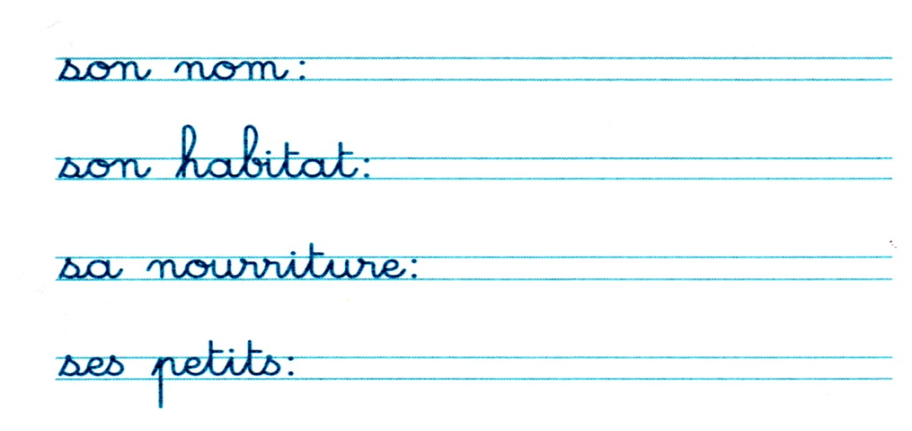 2- Sous chaque dessin, écris l’habitat et la nourriture de l’animal.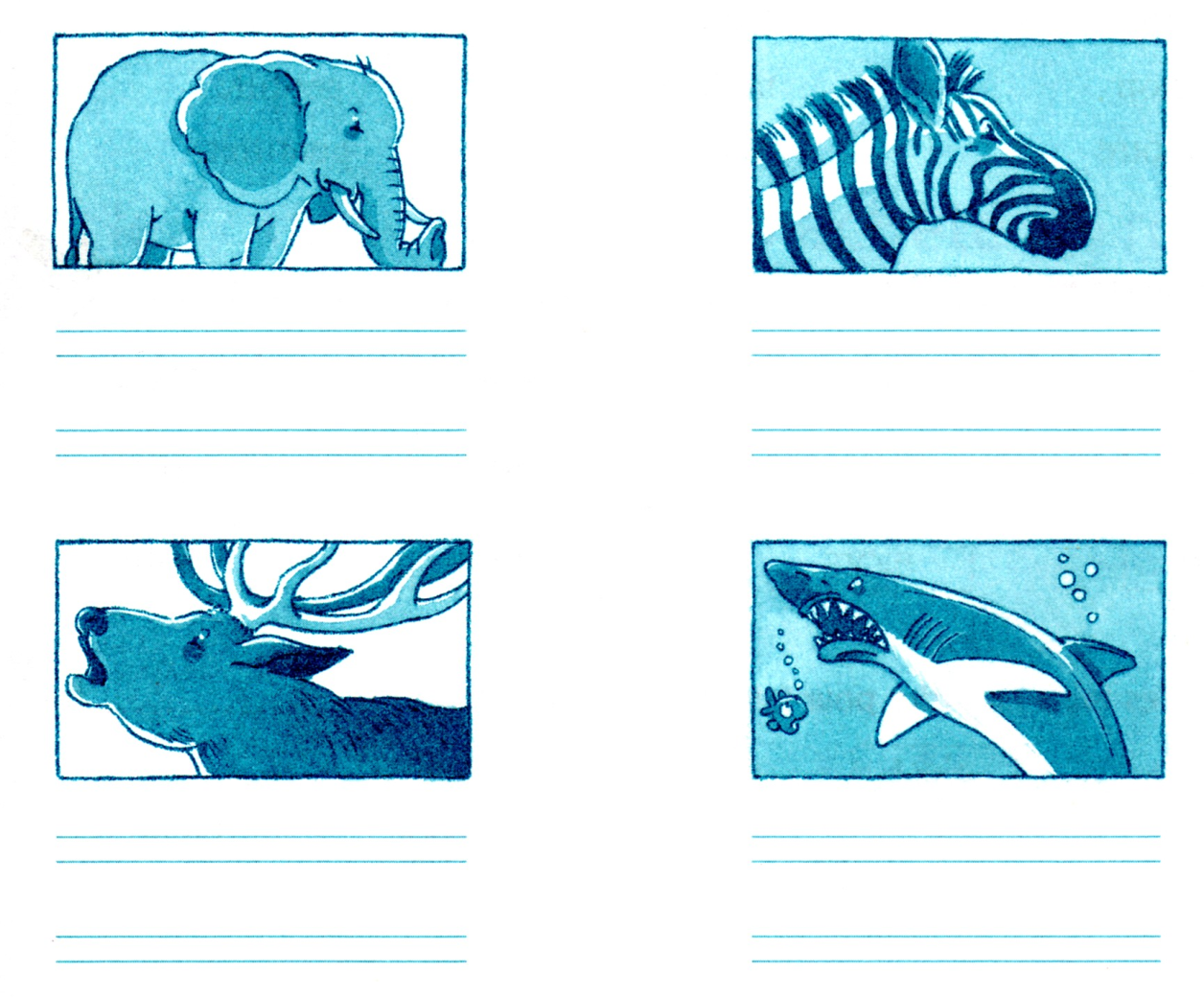 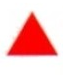 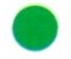 